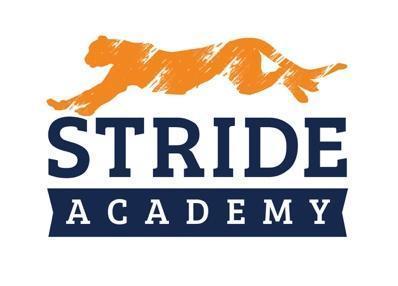 BOARD OF EDUCATION STAFFING RECOMMENDATIONS Administrator Making Recommendation:     Angie Lichy Department:    Principal K-4  	Date:      03-13-23Name of Candidate Recommended:     Nasro Abdi ☐ Resume Included	(Yes)		☐ Social Media Screen	(Yes)☐ References Checked  (Yes)	☐ Valid/Appropriate Licensure  	(Yes)  NAPosition Position being filled:     ParaprofessionalHow did the vacancy occur?  X ☐ New Position ☐ Retirement. ☐ ResignationWho is being replaced?     Has the position or vacancy been changed or modified? ☐Yes ☐ X No  How?      SalaryExperience:     Works well with children, fluent in EnglishEducation:     HS Diploma       Proposed Salary:       	ORProposed Hourly:     $16.32 Extent of Employment (FTE):    ORNumber of Hours per Week:  6.75    Source of Funding:General Fund: ☐  	Special Education: ☐ X     Other:  ☐ (Identify)      Selection ProcessInterview Team:      Angie LIchy and Nathan SchwietersNumber of candidates interviewed	1      out of    2   applicationsInternal	     External  	     Key issue(s) or qualities for decision:       